Department of Taxation and Finance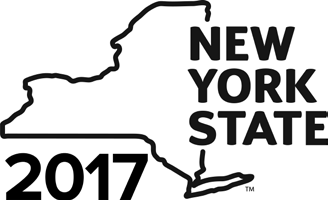 Nonresident Real PropertyEstimated Income Tax Payment FormFor use on sale or transfer of real property by a nonresident of New York State Tax Law – Article 22, Section 663This form is valid for sales or transfers (date of conveyance) after December 31, 2016, but before January 1, 2018.The transferor/seller is:	an individual	an estate or trustIs the transferor/seller reporting the gain for federal income tax purposes under the installment method?	Yes	No If Yes, what is the duration of the installment agreement?	months		yearsMark an X in the box if only a portion of the real property being sold or transferred qualifies as the principal residence of the transferor(s)/seller(s) listed below.Part 1 – Sale or transfer information (see Form IT-2663-I, Instructions for Form IT-2663, for assistance)Part 2 – Estimated tax information (Complete Worksheet for Part 2 on page 2 before completing this part.)Part 3 – Nonpayment of estimated tax by a nonresident upon sale of real property (see instructions)4 This is to certify that the transferor/seller of this property is a nonresident of New York State and is not required to pay estimated tax under Tax Law section 663 due to one of the following reasons:The sale or transfer of this property results in a loss (less than or equal to zero) for federal income tax purposes (you must complete Worksheet for Part 2 on page 2 of this form).The transferor/seller is not required to recognize any gain or loss with respect to the transfer under provisions of the Internal Revenue Code (IRC) (except for section 121) (you must complete the summary below).Part 4 – SignatureI, the undersigned, certify that this form including any certification and attachment(s), is to the best of my knowledge and belief, true, correct, and complete.Page 2 of 3   IT-2663 (2017)Worksheet for Part 2Use this worksheet to compute your gain or loss on the sale or transfer of the real property. The gain or loss is computed in the same manner as for federal income tax purposes. For more information, see federal Publication 523, Selling YourComputation of cost or other basisHome; Publication 544, Sales and Other Dispositions of Assets;and Publication 551, Basis of Assets. These publications are available on the Internal Revenue Service’s website at www.irs.gov.Gain or lossEstimated tax dueSpecific instructions for Worksheet for Part 2Note: See Form IT-2663-I, Instructions for Form IT-2663, forcomplete instructions.Lines 5 through 17 – Multiple transferors/sellers: Enter the total purchase price, adjustments to basis, and sale price to determine the total gain (or loss) on the real property. See Line 18 below for allocation of the gain.Line 18 – Enter the gain (or portion of the gain) from line 17 that will be reported on your federal income tax return for 2017.If only a portion of the property is located inside New York State, enter the gain allocated to the portion of the property located inside New York State. Attach a statement to Form IT-2663 showing how you computed the allocation.If only a portion of the property qualifies as your principal residence, enter the gain allocated to the portion of the property that did not qualify as your principal residenceand will be reported on your federal income tax return for 2017. Attach a statement to Form IT-2663 showing how you computed the allocation.If two or more persons transfer or sell the real property, allocate the total gain on the property among thetransferors/sellers in the same manner as the gain is allocatedfor federal income tax purposes. Attach a statement toForm IT-2663 showing each transferor’s/seller’s name, SSN orEIN, address, and share of the gain.If the gain is being reported as an installment sale, enter the amount of gain that you (and your spouse, if applicable) will be reporting on your 2017 federal income tax return.A nonresident estate or trust must enter the amount of thegain, without regard to any distributions, from line 17.Line 19 – When computing tax due on the gain from the transfer or sale of the real property, you must use the tax rate equal to the highest rate of tax for the tax year as set forth in the Tax Law section 601. For tax year 2017 that rate is 8.82% (.0882).Line 20 – This is the amount of your required estimated tax payment. Enter this amount on the front page, Part 2, line 3 and as your estimated tax payment on Form IT-2663-V on page 3. You must complete Form IT-2663-V, even if there is no payment of estimated personal income tax due.IT-2663 (2017)   Page 3 of 3Note: You must complete Form IT-2663-V (below), even if there is no payment of estimated personal income tax due.This area is for county clerk use only.  Attach check or money order here.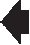 You must attach a separate check or money order made payable in U.S. funds to NYS Income Tax for the full amount of estimated personal income tax due as shown on Part 2, line 3, andForm IT-2663-V (below).Do not detachDepartment of Taxation and Finance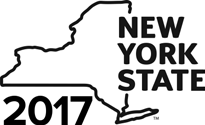 Nonresident Real Property Estimated Income Tax Payment VoucherIT-2663-VFor use on sale or transfer of real property by a nonresidentEnter date of conveyance and total payment in the boxes to the right. Print your name, the last four digits of your social security number or employer identification number, and 2017 IT-2663-V on your payment. Make payable to NYS Income Tax.0431170094Total paymentDollars	CentsTransferor/seller nameTransferor/seller nameTransferor/seller identification number (SSN or EIN)Transferor/seller identification number (SSN or EIN)Transferor/seller identification number (SSN or EIN)Transferor/seller identification number (SSN or EIN)Transferor/seller identification number (SSN or EIN)Transferor/seller identification number (SSN or EIN)Spouse’s name or name of fiduciary (if applicable)Spouse’s name or name of fiduciary (if applicable)Spouse’s SSNSpouse’s SSNSpouse’s SSNSpouse’s SSNSpouse’s SSNSpouse’s SSNAddress of transferor/seller (number and street; see instructions)CityCityCityStateStateStateZIP codeMailing address of transferor/seller or fiduciary (if different)CityCityCityStateStateStateZIP codeLocation and description of property transferred (include county and tax map number)Location and description of property transferred (include county and tax map number)Tax map designationTax map designationTax map designationTax map designationDate of conveyance–	– 2017Date of conveyance–	– 2017Location and description of property transferred (include county and tax map number)Location and description of property transferred (include county and tax map number)SectionBlockBlockLotDate of conveyance–	– 2017Date of conveyance–	– 2017Location and description of property transferred (include county and tax map number)Location and description of property transferred (include county and tax map number)Date of conveyance–	– 2017Date of conveyance–	– 20171  Sale price (from Worksheet for Part 2, line 15) .................................................................................................2  Total gain (from Worksheet for Part 2, line 17; if a loss, enter 0) .........................................................................3  Estimated tax due (from Worksheet for Part 2, line 20) ..................................................................................1.1  Sale price (from Worksheet for Part 2, line 15) .................................................................................................2  Total gain (from Worksheet for Part 2, line 17; if a loss, enter 0) .........................................................................3  Estimated tax due (from Worksheet for Part 2, line 20) ..................................................................................2.1  Sale price (from Worksheet for Part 2, line 15) .................................................................................................2  Total gain (from Worksheet for Part 2, line 17; if a loss, enter 0) .........................................................................3  Estimated tax due (from Worksheet for Part 2, line 20) ..................................................................................3.00Signature of transferor/sellerDateSignature of spouse (if applicable)Date5   Purchase price of property ................................................................................................................5   Purchase price of property ................................................................................................................5   Purchase price of property ................................................................................................................5   Purchase price of property ................................................................................................................5.Increases to basis:6    Improvements ..............................................................................7    Closing costs ...............................................................................8    Other (explain)6.Increases to basis:6    Improvements ..............................................................................7    Closing costs ...............................................................................8    Other (explain)7.Increases to basis:6    Improvements ..............................................................................7    Closing costs ...............................................................................8    Other (explain)8.9    Add lines 6, 7, and 8 .........................................................................................................................10   Add lines 5 and 9 ..............................................................................................................................9    Add lines 6, 7, and 8 .........................................................................................................................10   Add lines 5 and 9 ..............................................................................................................................9    Add lines 6, 7, and 8 .........................................................................................................................10   Add lines 5 and 9 ..............................................................................................................................9    Add lines 6, 7, and 8 .........................................................................................................................10   Add lines 5 and 9 ..............................................................................................................................9.9    Add lines 6, 7, and 8 .........................................................................................................................10   Add lines 5 and 9 ..............................................................................................................................9    Add lines 6, 7, and 8 .........................................................................................................................10   Add lines 5 and 9 ..............................................................................................................................9    Add lines 6, 7, and 8 .........................................................................................................................10   Add lines 5 and 9 ..............................................................................................................................9    Add lines 6, 7, and 8 .........................................................................................................................10   Add lines 5 and 9 ..............................................................................................................................10.Decreases to basis:11   Depreciation (if applicable) .............................................................12   Other (explain)11.Decreases to basis:11   Depreciation (if applicable) .............................................................12   Other (explain)12.13   Add lines 11 and 12 ..........................................................................................................................14   Adjusted basis of property (subtract line 13 from line 10) ......................................................................13   Add lines 11 and 12 ..........................................................................................................................14   Adjusted basis of property (subtract line 13 from line 10) ......................................................................13   Add lines 11 and 12 ..........................................................................................................................14   Adjusted basis of property (subtract line 13 from line 10) ......................................................................13   Add lines 11 and 12 ..........................................................................................................................14   Adjusted basis of property (subtract line 13 from line 10) ......................................................................13.13   Add lines 11 and 12 ..........................................................................................................................14   Adjusted basis of property (subtract line 13 from line 10) ......................................................................13   Add lines 11 and 12 ..........................................................................................................................14   Adjusted basis of property (subtract line 13 from line 10) ......................................................................13   Add lines 11 and 12 ..........................................................................................................................14   Adjusted basis of property (subtract line 13 from line 10) ......................................................................13   Add lines 11 and 12 ..........................................................................................................................14   Adjusted basis of property (subtract line 13 from line 10) ......................................................................14.15   Sale price less selling expenses (enter here and on the front page, Part 2, line 1) ...........................................16   Cost or adjusted basis (from line 14 above) ..................................................................................................17 Total gain or loss: Subtract line 16 from line 15. If the amount is a gain (greater than zero), enter here, on the front page, Part 2, line 2, and continue with line 18. If the amount is a loss (less than or equal to zero), enter 0here, on line 20 below, and on the front page, line 2. Complete Part 2, Part 3, and Form IT-2663-V on page 3. ...15.15   Sale price less selling expenses (enter here and on the front page, Part 2, line 1) ...........................................16   Cost or adjusted basis (from line 14 above) ..................................................................................................17 Total gain or loss: Subtract line 16 from line 15. If the amount is a gain (greater than zero), enter here, on the front page, Part 2, line 2, and continue with line 18. If the amount is a loss (less than or equal to zero), enter 0here, on line 20 below, and on the front page, line 2. Complete Part 2, Part 3, and Form IT-2663-V on page 3. ...16.15   Sale price less selling expenses (enter here and on the front page, Part 2, line 1) ...........................................16   Cost or adjusted basis (from line 14 above) ..................................................................................................17 Total gain or loss: Subtract line 16 from line 15. If the amount is a gain (greater than zero), enter here, on the front page, Part 2, line 2, and continue with line 18. If the amount is a loss (less than or equal to zero), enter 0here, on line 20 below, and on the front page, line 2. Complete Part 2, Part 3, and Form IT-2663-V on page 3. ...17.18   Enter the gain from line 17 (if only a portion of the gain from line 17 is subject to tax, see instructions below) ......19   New York State tax rate 8.82% (.0882) ......................................................................................................20 Estimated tax due (Multiply line 18 by line 19, and round to the nearest whole dollar; enter here and on the front page, Part 2, line 3. Complete Form IT-2663-V, Nonresident Real Property Estimated Income Tax Payment Voucher, on page 3.)18.18   Enter the gain from line 17 (if only a portion of the gain from line 17 is subject to tax, see instructions below) ......19   New York State tax rate 8.82% (.0882) ......................................................................................................20 Estimated tax due (Multiply line 18 by line 19, and round to the nearest whole dollar; enter here and on the front page, Part 2, line 3. Complete Form IT-2663-V, Nonresident Real Property Estimated Income Tax Payment Voucher, on page 3.)19..0882.088218   Enter the gain from line 17 (if only a portion of the gain from line 17 is subject to tax, see instructions below) ......19   New York State tax rate 8.82% (.0882) ......................................................................................................20 Estimated tax due (Multiply line 18 by line 19, and round to the nearest whole dollar; enter here and on the front page, Part 2, line 3. Complete Form IT-2663-V, Nonresident Real Property Estimated Income Tax Payment Voucher, on page 3.)20.00